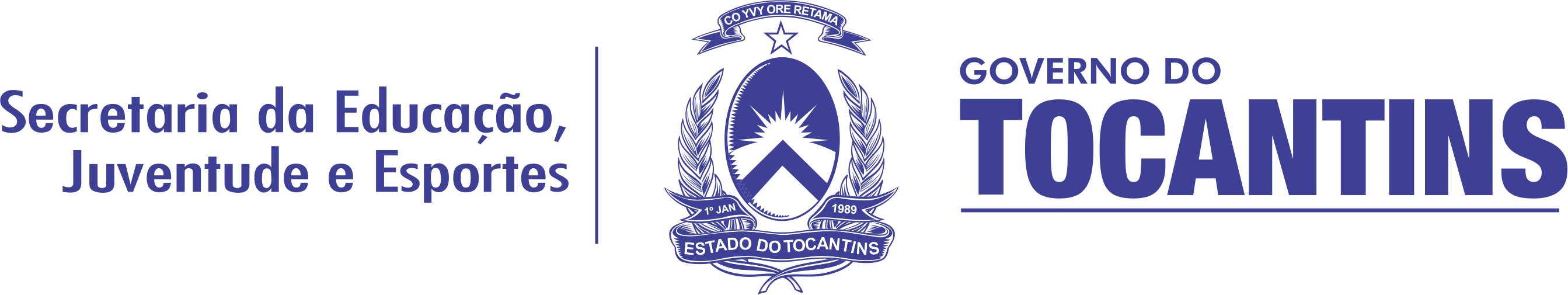 FICHA CADASTRAL - ANEXO I FICHA CADASTRAL - ANEXO I FICHA CADASTRAL - ANEXO I FICHA CADASTRAL - ANEXO I FICHA CADASTRAL - ANEXO I FICHA CADASTRAL - ANEXO I FICHA CADASTRAL - ANEXO I FICHA CADASTRAL - ANEXO I FICHA CADASTRAL - ANEXO I FICHA CADASTRAL - ANEXO I IDENTIFICAÇÃO DA UNIDADE EXECUTORAIDENTIFICAÇÃO DA UNIDADE EXECUTORAIDENTIFICAÇÃO DA UNIDADE EXECUTORAIDENTIFICAÇÃO DA UNIDADE EXECUTORAIDENTIFICAÇÃO DA UNIDADE EXECUTORAIDENTIFICAÇÃO DA UNIDADE EXECUTORAIDENTIFICAÇÃO DA UNIDADE EXECUTORAIDENTIFICAÇÃO DA UNIDADE EXECUTORAIDENTIFICAÇÃO DA UNIDADE EXECUTORAIDENTIFICAÇÃO DA UNIDADE EXECUTORAUNIDADE EXECUTURA:UNIDADE EXECUTURA:UNIDADE EXECUTURA:UNIDADE EXECUTURA:UNIDADE EXECUTURA:UNIDADE EXECUTURA:UNIDADE EXECUTURA:UNIDADE EXECUTURA:CNPJ:CNPJ:ENDEREÇOENDEREÇOENDEREÇOENDEREÇOENDEREÇOENDEREÇOENDEREÇOENDEREÇOENDEREÇOENDEREÇOCIDADECIDADEUFCEPCEPDDD/TELEFONEDDD/TELEFONEENDEREÇO ELETRÔNICOENDEREÇO ELETRÔNICOENDEREÇO ELETRÔNICODOMICÍLIO BANCÁRIODOMICÍLIO BANCÁRIODOMICÍLIO BANCÁRIODOMICÍLIO BANCÁRIODOMICÍLIO BANCÁRIODOMICÍLIO BANCÁRIODOMICÍLIO BANCÁRIODOMICÍLIO BANCÁRIODOMICÍLIO BANCÁRIODOMICÍLIO BANCÁRIOBANCONº AGÊNCIANº AGÊNCIANº AGÊNCIACIDADENº CONTA CORRENTENº CONTA CORRENTENOME DA CONTANOME DA CONTANOME DA CONTAIDENTIFICAÇÃO DO REPRESENTANTE LEGAL DA UNIDADE EXECUTORAIDENTIFICAÇÃO DO REPRESENTANTE LEGAL DA UNIDADE EXECUTORAIDENTIFICAÇÃO DO REPRESENTANTE LEGAL DA UNIDADE EXECUTORAIDENTIFICAÇÃO DO REPRESENTANTE LEGAL DA UNIDADE EXECUTORAIDENTIFICAÇÃO DO REPRESENTANTE LEGAL DA UNIDADE EXECUTORAIDENTIFICAÇÃO DO REPRESENTANTE LEGAL DA UNIDADE EXECUTORAIDENTIFICAÇÃO DO REPRESENTANTE LEGAL DA UNIDADE EXECUTORAIDENTIFICAÇÃO DO REPRESENTANTE LEGAL DA UNIDADE EXECUTORAIDENTIFICAÇÃO DO REPRESENTANTE LEGAL DA UNIDADE EXECUTORAIDENTIFICAÇÃO DO REPRESENTANTE LEGAL DA UNIDADE EXECUTORANOMENOMENOMENOMECPFCPFNº IDENTIDADENº IDENTIDADENº IDENTIDADEORGÃO EMISSORENDEREÇO RESIDENCIAL:ENDEREÇO RESIDENCIAL:ENDEREÇO RESIDENCIAL:ENDEREÇO RESIDENCIAL:ENDEREÇO RESIDENCIAL:ENDEREÇO RESIDENCIAL:ENDEREÇO RESIDENCIAL:ENDEREÇO RESIDENCIAL:ENDEREÇO RESIDENCIAL:ENDEREÇO RESIDENCIAL:CIDADECIDADEUFUFCEPDDD/TELEFONEDDD/TELEFONEENDEREÇO ELETRÔNICOENDEREÇO ELETRÔNICOENDEREÇO ELETRÔNICO